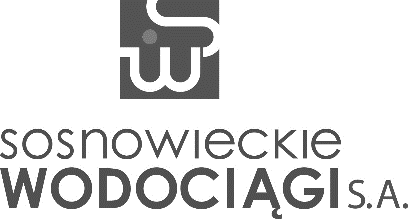 U M O W A Nr - ___/DP/2023zawarta w Sosnowcu, dn. ___ 2023 roku,pomiędzy: Sosnowieckimi Wodociągami Spółką Akcyjną, 41-200 Sosnowiec, ul. Ostrogórska 43, zarejestrowaną 
w Rejestrze Przedsiębiorców w Sądzie Rejonowym Katowice-Wschód w Katowicach Wydział VIII Gospodarczy Krajowego Rejestru Sądowego pod numerem: KRS 0000216608, czynnym podatnikiem podatku od towarów i usług NIP: 6440011382; REGON: 270544618; kapitał zakładowy: 230 522 130,00 zł; kapitał wpłacony: 230 522 130,00 zł, reprezentowaną przez:___ - ______ - ___dalej „ZAMAWIAJĄCYM”,  lub „STRONĄ”,a: (…)1)dalej „WYKONAWCĄ” lub „STRONĄ”,w rezultacie dokonania przez ZAMAWIAJĄCEGO wyboru oferty WYKONAWCY, w postępowaniu o udzielenie zamówienia prowadzonym w trybie sektorowego przetargu nieograniczonego, na podstawie Regulaminu udzielania zamówień sektorowych, dalej „regulaminu”, zgodnie z protokołem Zarządu z dnia ___ 2023 roku, zawarta została umowa o treści: § 1PRZEDMIOT UMOWYPrzedmiotem umowy jest „KOMPLEKSOWE ŚWIADCZENIE USŁUG PORZĄDKOWYCH”, obejmujące:Świadczenie usług podstawowych stałych usług porządkowych;Świadczenie usług dodatkowych okresowych usług porządkowych;Zapewnienie odpowiedniego sprzętu, narzędzi i środków czystości niezbędnych do wykonania usług;Zapewnienie odpowiedniej ilości środków higienicznych.Zamawiający zleca, a wykonawca przyjmuje do wykonywania usługi porządkowe w obiektach należących do Sosnowieckich Wodociągów SA, w zakresie rzeczowym zgodnym z załącznikiem nr 1 do umowy.Zamawiający zastrzega sobie możliwość ograniczenia ilości świadczonych usług, określonych w m2 / szt., w zależności od rodzaju usług, w granicach do 30%, po wcześniejszym, pisemnym powiadomieniu wykonawcy (w terminie 14 dni przed wyłączeniem usługi), bez jakichkolwiek konsekwencji finansowych i odszkodowań na rzecz wykonawcy; w takim przypadku wynagrodzenie wykonawcy zostanie odpowiednio obniżone stosownie do ograniczonego zakresu usług.§ 2WARUNKI REALIZACJI UMOWYWykonawca zobowiązuje się w czasie wykonywania umowy, w szczególności do:Zapewnienia: odpowiedniej liczby osób wykonujących usługi,sprzętu i wyposażenia do realizacji usług,środków materiałowych do realizacji usług;Posiadania wszelkich uprawnień i zezwoleń wymaganych obowiązującymi przepisami prawa do wykonywania tych usług.Usługi powinny być wykonywane przez osoby wskazane w Wykazie osób złożonym przez wykonawcę w formie pisemnej  przed rozpoczęciem świadczenia usługi, który winien być na bieżąco aktualizowany; powierzenie wykonywania usług osobie, która nie została wskazana w tym wykazie będzie możliwe, po wyrażeniu uprzedniej zgody przez zamawiającego, gdy konieczność dokonania tej zmiany wyniknie z przyczyn losowych, niezależnych i niezawinionych przez wykonawcę, w tym: w przypadku urlopu, przebywania na zwolnieniu lekarskim lub rozwiązania umowy o pracę tej osoby; w takiej sytuacji wykonawca niezwłocznie powiadomi zamawiającego, w formie elektronicznej na adres wskazany w w § 143) / 153) pkt 9 umowy, o wystąpieniu tych okoliczności, wskazując osobę, której ma być powierzone wykonywanie usług oraz termin, w jakim ta osoba będzie świadczyć usługi.Zamawiający może żądać od wykonawcy odsunięcia od pracy pracownika nie wywiązującego się należycie ze swoich obowiązków.Każda ze Stron zobowiązuje się do niezwłocznego przekazywania sobie informacji mających wpływ na realizację niniejszej umowy.§ 3SZCZEGÓŁOWE ZOBOWIĄZANIA I ODPOWIEDZIALNOŚĆ WYKONAWCYWykonawca zobowiązuje się do zapewnienia świadczenia usług przez osoby posiadające aktualne przeszkolenie 
w zakresie BHP i Ppoż., oraz zaświadczenia lekarskie stwierdzające brak przeciwwskazań lekarskich do wykonywania pracy.Wykonawca zobowiązuje się do przestrzegania i stosowania wszystkich instrukcji zamawiającego związanych 
z przebywaniem i poruszaniem się po obiektach zamawiającego.Wykonawca zobowiązuje się do wykonywania usług przy zachowaniu wymaganych standardów jakości i należytej staranności, przy uwzględnieniu profesjonalnego charakteru prowadzonej działalności przez wykonawcę, przy użyciu własnych preparatów, zgodnie z zakresem rzeczowym usług porządkowych, stanowiącym Załącznik nr 1 do niniejszej umowy. Wykonawca gwarantuje, że usługi sprzątania będą świadczone przy użyciu środków i materiałów dobranych odpowiednio do rodzaju sprzątanych powierzchni; wykonawca zapewnia w ramach wynagrodzenia, o którym mowa w § 7 niniejszej umowy materiały i preparaty czyszcząco – konserwująco – pielęgnujące, posiadające wymagane ustawą z dnia 25 lutego 2011 roku o substancjach chemicznych i ich mieszaninach, atesty i certyfikaty dopuszczające je do stosowania i obrotu na terytorium RP.W przypadku niewykonania lub nienależytego wykonania przedmiotu umowy zamawiającemu przysługuje uprawnienie do złożenia reklamacji. Wykonawca przystąpi do czynności mających na celu należyte wykonanie przedmiotu umowy w ciągu 24 godzin od zgłoszenia reklamacji. Zamawiający każdorazowo ustala termin zakończenia czynności, o których mowa w pkt. 6 niniejszego paragrafu.Wykonawca ponosi pełną odpowiedzialność:Za wszelkie szkody powstałe w związku z wykonywaniem przedmiotu umowy, w tym także  będące wynikiem działań lub zaniedbań osób, którymi się posługuje, jak również za zachowanie w tajemnicy wszelkich informacji, o których osoby te mogły powziąć wiadomość w związku z wykonywaniem czynności objętych zakresem niniejszej umowy;Za szkody i następstwa nieszczęśliwych wypadków dotyczące pracowników i osób trzecich, powstałe z przyczyn znajdujących się po stronie wykonawcy;Za szkody w materiałach, sprzęcie i innym mieniu ruchomym, powstałe z przyczyn znajdujących się po stronie wykonawcy.Wykonawca ponosi odpowiedzialność za stan przekazanych przez zamawiającego pomieszczeń i bezpieczeństwo złożonych w nim materiałów i sprzętu.Wykonawca zobowiązuje się do stałego posiadania w okresie trwania umowy ważnej polisy ubezpieczeniowej 
od odpowiedzialności cywilnej w zakresie prowadzonej działalności związanej z przedmiotem zamówienia, na kwotę nie mniejszą niż 500 000,00 zł (słownie złotych: pięćset tysięcy 00/100). § 4SZCZEGÓŁOWE ZOBOWIĄZANIA ZAMAWIAJĄCEGOZamawiający niezwłocznie przed rozpoczęciem świadczenia usług przez wykonawcę udostępni mu nieodpłatnie niezbędne do wykonania usług pomieszczenia do przebierania się i przechowywania sprzętu, narzędzi i środków niezbędnych do wykonania przedmiotu umowy.Pomieszczenia zostaną przekazane wykonawcy Protokołem zdawczo - odbiorczym.§ 5KONTROLA JAKOŚCI WYKONYWANYCH USŁUGZamawiający zastrzega sobie prawo do przeprowadzenia w dowolnym czasie kontroli jakości wykonywania usług, zgodnie z zakresem rzeczowym usług porządkowych, stanowiącym Załącznik nr 1 do  niniejszej umowy.Z każdej kontroli zostanie sporządzony protokół.Protokół o którym mowa w pkt 2 winien być podpisany przez osoby wskazane w § 143) / 153) pkt 7 niniejszej umowy, uczestniczące w kontroli; w przypadku odmowy podpisania protokołu kontroli jakości, przez wykonawcę, jeżeli brał udział w kontroli, zamawiający stwierdza w protokole przyczynę braku jego podpisu.§ 6OKRES OBOWIĄZYWANIA UMOWYWykonawca dokona realizacji przedmiotu niniejszej umowy w terminie: od dnia 1 lutego 2024 roku do dnia 31 stycznia 2025 roku.§ 7WYNAGRODZENIEZa wykonanie usług będących przedmiotem niniejszej umowy zamawiający zobowiązuje się zapłacić wykonawcy kwotę nieprzekraczającą łącznej wartości brutto ___ zł (słownie złotych: ___ ___/100, w tym należny podatek VAT w wysokości ___ %, tj. w kwocie: ___ zł (słownie złotych: ___ ___/100); netto:___ zł (słownie złotych: ___ ___/100).§ 8WARUNKI PŁATNOŚCINależność płatna będzie przelewem bankowym w terminie 30 dni od daty otrzymania przez zamawiającego faktury prawidłowo wystawionej przez wykonawcę , na rachunek bankowy wskazany na fakturze, przy czym wykonawca będący czynnym podatnikiem podatku VAT obowiązany jest podać rachunek bankowy, który określony został 
w wykazie podmiotów, o którym mowa w art. 96 b ustawy z dnia 11 marca 2004 roku o podatku od towarów 
i usług; za datę dokonania płatności uznaje się datę obciążenia rachunku bankowego zamawiającego.Każdorazowo podstawą wystawienia faktury przez wykonawcę będzie protokół odbioru wykonanych usług podstawowych lub dodatkowych, zatwierdzony przez zamawiającego; w przypadku usług podstawowych za okres rozliczeniowy przyjmuje się miesiąc kalendarzowy.Za wykonane usługi zamawiający zobowiązuje się zapłacić wykonawcy wynagrodzenie zgodnie z ustaloną ceną jednostkową wymienioną w Załączniku nr 2 do umowy. Wykonawca wystawiać będzie faktury w ciągu 7 dni od daty podpisania protokołu odbioru usług.Faktura wystawiona przez wykonawcę może obejmować jedynie usługę wynikającą z realizacji niniejszej umowy.Wykonawca wyraża zgodę na potrącenie ewentualnych kar umownych z faktury obejmującej wynagrodzenie wykonawcy.Zamawiający wyłącza stosowanie przez wykonawcę ustrukturyzowanych faktur elektronicznych zgodnie z art. 4 ust. 3 ustawy z dnia 9 listopada 2018 roku o elektronicznym fakturowaniu w zamówieniach publicznych, koncesjach na roboty budowlane lub usługi oraz partnerstwie publiczno-prywatnym.Zamawiający niniejszym składa oświadczenie, o którym mowa w art. 4c ustawy z dnia 8 marca 2013 roku o przeciwdziałaniu nadmiernym opóźnieniom w transakcjach handlowych, o posiadaniu statusu dużego przedsiębiorcy.§ 9KARY UMOWNEStrony ustalają, że obowiązującą formą odszkodowania będą kary umowne z następujących tytułów i w podanych wysokościach.Wykonawca zapłaci zamawiającemu:a) 	10 % miesięcznego wynagrodzenia netto, wyliczonego wg cen jednostkowych określonych w Załączniku nr 2 do umowy, za niewykonanie lub nienależyte wykonanie usług podstawowych, pomimo zgłoszenia reklamacyjnego, o którym mowa w § 3 pkt 5 umowy,b)	10 % wynagrodzenia netto, wyliczonego wg cen jednostkowych określonych w Załączniku nr 2 do umowy za niewykonanie lub nienależyte wykonanie usług dodatkowych, pomimo zgłoszenia reklamacyjnego, o którym mowa w § 3 pkt 5 umowy,c)  	10 % wynagrodzenia netto określonego w § 7 umowy, jeżeli odstąpienie od umowy nastąpiło z przyczyn dotyczących wykonawcy, lub zamawiający rozwiązał umowę w myśl § 11 umowy.2)  	Zamawiający zapłaci wykonawcy kary umowne w wysokości 10 % wynagrodzenia netto określonego w § 7 umowy, jeżeli odstąpienie od umowy nastąpiło z przyczyn dotyczących zamawiającego z zastrzeżeniem § 10 pkt 1.2. umowy.2. 	Zastrzeżone w niniejszej umowie kary umowne nie wyłączają możliwości dochodzenia odszkodowania w pełnej wysokości na zasadach ogólnych.§ 10ODSTĄPIENIE OD UMOWYZamawiający może odstąpić od umowy w przypadkach:Określonych w ustawie Kodeks cywilny;Zaistnienia istotnej zmiany okoliczności powodującej, że wykonanie umowy nie leży w interesie zamawiającego lub w interesie publicznym, czego nie można było przewidzieć w chwili zawarcia umowy, 
lub dalsze wykonywanie umowy może zagrozić podstawowemu interesowi bezpieczeństwa państwa lub bezpieczeństwu publicznemu, zamawiający może odstąpić od umowy w terminie 30 dni od powzięcia wiadomości o powyższych okolicznościach; w takim przypadku wykonawca może żądać jedynie wynagrodzenia należnego mu z tytułu wykonania części umowy;Dokonania zmiany umowy z naruszeniem § 26 ust. 1 – 3 regulaminu;Rozpoczęcia likwidacji wykonawcy, z wyjątkiem likwidacji przeprowadzonej w celu przekształcenia.Odstąpienie od umowy powinno nastąpić w formie pisemnej pod rygorem nieważności takiego oświadczenia 
i powinno zawierać uzasadnienie; odstąpienie od umowy z przyczyn określonych w niniejszej umowie może nastąpić w terminie 21 dni od zaistnienia tej przyczyny.W przypadku odstąpienia od umowy, Strony zobowiązane są w terminie do 3 dni roboczych od daty odstąpienia, sporządzić szczegółowy protokół dotychczas wykonanych usług, według stanu na dzień odstąpienia.W przypadku odstąpienia od umowy:Wykonawca zobowiązany będzie do przekazania zamawiającemu przydzielonych pomieszczeń Protokołem zdawczo – odbiorczym, w terminie do 3 dni roboczych od daty odstąpienia,Zamawiający zobowiązany będzie do dokonania odbioru usług wykonanych do dnia odstąpienia od umowy oraz do zapłaty należnego wynagrodzenia z tytułu wykonania tych usług.§ 11ROZWIĄZANIE UMOWYW przypadku trzykrotnego niewykonania lub nienależytego wykonania przedmiotu umowy, pomimo zgłoszenia reklamacyjnego, zamawiający może za pisemnym wypowiedzeniem, zawierającym uzasadnienie, rozwiązać umowę ze skutkiem od dnia jego doręczenia wykonawcy; z powyższego uprawnienia zamawiający może skorzystać 
w terminie do 3 miesięcy od dnia zaistnienia okoliczności uprawniającej do wypowiedzenia umowy.Za nienależyte wykonanie umowy uznaje się w szczególności:Wykonanie przedmiotu umowy niezgodnie z terminem i opisem przedmiotu zamówienia (stwierdzone podczas kontroli przeprowadzonej w obecności przedstawicieli obu Stron);Niestosowanie przy świadczeniu usług w obiektach zamawiającego odpowiednich środków czystościowych, dezynfekujących, konserwujących oraz urządzeń;Stosowanie środków higienicznych w nieodpowiedniej ilości i jakości. W przypadku rozwiązania umowy, Strony zobowiązane są w terminie do 3 dni roboczych od daty rozwiązania, sporządzić szczegółowy protokół dotychczas wykonywanych usług, według stanu na dzień rozwiązania. W przypadku rozwiązania umowy: Wykonawca zobowiązany będzie do przekazania zamawiającemu przydzielonych pomieszczeń Protokołem zdawczo-odbiorczym, w terminie do 3 dni roboczych od daty rozwiązania,Zamawiający zobowiązany będzie do dokonania odbioru usług wykonanych do dnia rozwiązania umowy oraz do zapłaty należnego wynagrodzenia z tytułu wykonania tych usług.§ 12PODWYKONAWSTWOWykonawca ma prawo powierzyć podwykonawcom wykonanie części zamówienia, za wyjątkiem kluczowych zadań, których obowiązek osobistego wykonania przez wykonawcę zastrzegł zamawiający.O ile zasadne, zmiana lub rezygnacja z podwykonawcy, na którego zasoby wykonawca powoływał się, w celu wykazania spełnienia warunków udziału w postępowaniu, może nastąpić tylko w sytuacji, gdy wykonawca wykaże zamawiającemu, iż proponowany inny podwykonawca lub wykonawca samodzielnie spełnia warunki udziału w postępowaniu w stopniu nie mniejszym niż wymagany w trakcie postępowania o udzielenie zamówienia.Jeżeli zamawiający stwierdzi, że wobec podwykonawcy, o którym mowa w pkt 2, zachodzą podstawy wykluczenia, wykonawca zobowiązany jest zrezygnować z powierzenia mu wykonania części zamówienia, bądź zastąpić innym podwykonawcą.Powierzenie wykonania części zamówienia podwykonawcom, nie zwalnia wykonawcy z odpowiedzialności za należyte wykonanie tego zamówienia.§ 132)KONSORJUMCzłonkowie Konsorcjum oświadczają, iż na podstawie umowy regulującej ich współpracę  przy realizacji niniejszej umowy:Pełnomocnikiem Konsorcjum jest: ___;Pełnomocnik upoważniony jest do zaciągania zobowiązań w imieniu i na rzecz Konsorcjum składającego się 
z jego Członków oraz do wyłącznego występowania w imieniu Konsorcjum w trakcie realizacji niniejszej umowy;Przyjmują solidarną odpowiedzialność za wykonanie wszelkich zobowiązań wynikających z realizacji niniejszej umowy.§ 133) / 143)POUFNOŚĆ INFORMACJIWykonawca zobowiązany jest do zachowania poufności informacji dotyczących obiektu oczyszczalni ścieków RADOCHA II w Sosnowcu, dalej „Informacji”, w trakcie realizacji przedmiotu umowy, w szczególności przez zachowaniu zasad opisanych w niniejszym paragrafie.Wykonawca zobowiąże osoby fizyczne działające w jego imieniu lub, którymi się posługuje przy wykonywaniu niniejszej umowy do zachowania poufności Informacji na zasadach opisanych w niniejszym paragrafie umowy.W przypadku konieczności ujawnienia Informacji osobie trzeciej, wykonawca zobowiąże tą osobę do zachowania poufności Informacji na zasadach opisanych w niniejszym paragrafie.Wykonawca jest obowiązany gromadzić, utrwalać, przechowywać, wykorzystywać, ujawniać osobom trzecim, Informacje wyłącznie w przypadkach i w zakresie jakim jest to niezbędne do prawidłowego wykonania niniejszej umowy.Wykonawca jest obowiązany zastosować środki techniczne i organizacyjne zapewniające poufność Informacji i ochronę przed ich ujawnieniem odpowiednie do formy i charakteru Informacji oraz ryzyka ich ujawnienia.Wykonawca niezwłocznie poinformuje zamawiającego o każdym przypadku innego niż niezbędnego do prawidłowego wykonania niniejszej umowy ujawnienia lub uzasadnionego podejrzenia ujawnienia Informacji.Na pisemne wezwanie odpowiednio każdej ze Stron, druga Strona zobowiązana jest do udzielania pisemnych wyjaśnień o wszelkich okolicznościach związanych z zachowaniem poufności Informacji.Wykonawca, na pisemne wezwania zamawiającego, zobowiązany jest do umożliwienia zamawiającemu wykonywania kontroli zachowania przez wykonawcę poufności Informacji w sposób odpowiedni do charakteru Informacji oraz ryzyka ich ujawnienia.§ 143) / 153)POSTANOWIENIA KOŃCOWEW przypadku zmian w przepisach dotyczących stawki podatku VAT, Strony dopuszczają możliwość zmiany ceny brutto przedmiotu niniejszej umowy, których powyższe zmiany będą dotyczyć. Wykonawca nie może dokonać przelewu wierzytelności przysługujących z tytułu niniejszej umowy na rzecz osoby trzeciej bez uzyskania uprzedniej, pisemnej zgody zamawiającego.Zamawiający nie będzie uwzględniał żadnych dodatkowych roszczeń z tytułu niewłaściwego skalkulowania ceny lub pominięcia przez wykonawcę jakiegokolwiek elementu niezbędnego do wykonania przedmiotu niniejszej umowy.Wszelkie zmiany bądź uzupełnienia w treści niniejszej umowy mogą nastąpić jedynie w formie pisemnego aneksu, pod rygorem nieważności, z zastrzeżeniem § 2 pkt 2 umowy i pkt 8 niniejszego paragrafu.Wszelkie sprawy czy roszczenia między Stronami wynikające z realizacji niniejszej umowy winny być rozwiązywane bez zbędnego opóźnienia w sposób polubowny, drogą negocjacji między Stronami.W przypadku niepowodzenia tych negocjacji zaistniałe spory będzie rozstrzygał sąd polski właściwy dla siedziby zamawiającego. Osobami wyznaczonymi do uzgodnień i koordynacji realizacji przedmiotu niniejszej umowy są:Ze strony zamawiającego: ___; tel. ___ ; e-mail ___;Ze strony wykonawcy: ___; tel. ___ ; e-mail ___.Zmiana osób, o których mowa w pkt 7 następuje poprzez pisemne powiadomienie drugiej Strony i nie wymaga aneksu do umowy.Za równoważne z oświadczeniami w formie pisemnej, składanymi przez Strony w wykonaniu niniejszej umowy, uznaje się również oświadczenia złożone drugiej Stronie pocztą elektroniczną, na adres odpowiednio:sekretariat@sosnowieckiewodociagi.pl – dla zamawiającego;___@___ –  dla wykonawcy.Na żądanie nadawcy listu elektronicznego, druga Strona niezwłocznie potwierdzi tą samą drogą fakt jego otrzymania.Integralną część umowy stanowią:Oferta wykonawcy (wraz z załącznikami),Specyfikacja warunków zamówienia (SWZ), Załączniki nr 1 i 2 do umowy.Za „dni robocze” w rozumieniu niniejszej umowy rozumie się dni tygodnia od poniedziałku do piątku z wyłączeniem dni ustawowo wolnych od pracy.W sprawach nieuregulowanych w niniejszej umowie stosuje się REGULAMIN UDZIELANIA ZAMÓWIEŃ SEKTOROWYCH oraz przepisy prawa polskiego, w szczególności przepisy ustawy – Kodeks cywilny.Umowa zostaje sporządzona w dwóch jednobrzmiących egzemplarzach, po jednym egzemplarzu dla każdej ze Stron.ZAMAWIAJĄCY:             		                                                                                                             WYKONAWCA:Załącznik nr 1 do umowy Nr – ___/DP/2023ZAKRES RZECZOWY USŁUG PORZĄDKOWYCH Usługi podstawowe – stałe, wykonywane za pomocą urządzeń, narzędzi i środków czyszcząco-pielęgnujących właściwych do wykonywanych czynności i rodzaju sprzątanej powierzchni:Codziennie lub kilka razy dziennie (w zależności od potrzeb):utrzymywanie w sposób ciągły czystości kompleksów sanitarnych i socjalnych  (toalety, łaźnie, szatnie, suszarnie, jadalnie, aneksy kuchenne wraz z wyposażeniem) oraz ich dezynfekcja (posadzki, glazura ścienna, armatury, lustra, brodziki, kabiny natryskowe, umywalki, muszle WC, pisuary, pojemniki 
na papier toaletowy, mydło i ręczniki, kosze na odpady, kratki ściekowe oraz rury, zlewozmywaki, kuchenki itp.),utrzymanie w sposób ciągły czystości w biurach, pomieszczeniach socjalnych, na klatkach schodowych, korytarzach, holach, sali obsługi klienta, świetlicach, salach konferencyjnych oraz w pomieszczeniach dyspozytorów,wycieranie na mokro i na sucho kurzu oraz usuwanie plam ze wszystkich mebli biurowych, regałów, szaf, szafek odzieżowych i narzędziowych, stołów, blatów, wieszaków stojących i wiszących, krzeseł oraz wyposażenia dodatkowego (z wyłączeniem klawiatury i ekranów komputerowych), a także parapetów, pulpitów, listew ściennych itp.,wycieranie na mokro i na sucho powierzchni drzwi, oraz elementów przeszklonych w tym luxferów itp.,wycieranie na sucho sprzętu komputerowego, odkurzanie, zamiatanie, mycie, czyszczenie i konserwacja powierzchni podłogowych w pomieszczeniach biurowych i socjalnych, administracyjnych, klatkach schodowych i korytarzach,opróżnianie, mycie i czyszczenie koszy/pojemników na śmieci, wymiana worków w pojemnikach / koszach (worki winny być dostosowane do pojemności pojemników / koszy) segregacja śmieci w pięciu pojemnikach na: szkło, bio, zmieszane, papier, plastik, metal, oraz selektywne zbieranie i gromadzenie odpadów w oznaczonym miejscu, gdzie zlokalizowane są pojemniki (śmietniki zakładowe), segregacja odpadów obowiązuje na wszystkich obiektach zamawiającego; zamawiający posiada:ok. 20 zestawów stojaków przeznaczonych do segregacji odpadów, które należy wyposażyć 
w worki 120 l dostosowane do podziału na papier (niebieski), metale i tworzywa sztuczne (żółty), szkło (zielony), odpady BIO (brązowy), odpady zmieszane (czarny),ok.  150 szt. koszy na śmieci o poj. 15 – 20 l, które należy wyposażyć w czarne worki 30 l,wycieranie na mokro i sucho pojemników na środki higieny osobistej (pojemniki na mydło w płynie, papier toaletowy i ręczniki jednorazowe, suszarki do rąk),opróżnianie i mycie popielniczek w palarniach oraz przed budynkami,odkażanie kratek odpływowych oraz zalewanie ich wodą,uzupełnianie na bieżąco papieru toaletowego, ręczników papierowych, mydła do rąk w płynie, kostek WC, odświeżaczy powietrza stojących lub w aerozolu i środków zapachowych w pomieszczeniach sanitarnych, socjalnych i biurowych,mycie parapetów wewnętrznych, kaloryferów, osłon grzejnikowych, poręczy i balustrad,utrzymanie w czystości wycieraczek zewnętrznych i wewnętrznych,zamiatanie i mycie wiatrołapów i podcieni budynków;dezynfekcja klamek, poręczy, biurek, aparatów telefonicznych, pomieszczeń socjalnych, szatni / łaźni, pomieszczeń palarni preparatem zwalczającym wszelkie wirusy, bakterie, grzyby, nietoksycznym, dopuszczonym do obrotu na terenie RP;Co najmniej raz w tygodniu:wycieranie na mokro i sucho aparatów telefonicznych, lamp, kinkietów itp.,odkurzanie mebli tapicerowanych (krzesła, fotele itp.), usuwanie rdzy i kamienia z armatury i urządzeń sanitarnych, wycieranie gaśnic, skrzynek hydrantowych, oraz tablic informacji wizualnej;W miarę potrzeb:mycie lamperii,mycie listew przypodłogowych,czyszczenie klamek,czyszczenie powierzchni wszystkich drzwi (w tym kratek nawiewnych) wraz z futrynami i szyldami,przecieranie punktów świetlnych, mycie plafonier oraz korytek kablowych instalacji elektrycznej 
i informatycznej, wyłączników, kratek wentylacyjnych, gniazdek itp.,usuwanie kurzu, pajęczyn ze ścian i sufitów, ciągów wentylacyjnych itp.,mycie i dezynfekcja apteczek pierwszej pomocy,czyszczenie obudowy wentylatorów w sanitariatach,czyszczenie gniazdek i wyłączników,przecieranie na mokro widocznych plam i zabrudzeń na ścianach,przecieranie na mokro i na sucho kurzu z otulin wentylacji nawiewnej w szatniach,czyszczenie i mycie krzeseł drewnianych ok. 120 szt., plastikowych ok. 90 szt., pokrytych dermą ok. 
30 szt., tapicerowanych ok. 340 szt.,rozmrażanie i mycie lodówek w pomieszczeniach: jadalni, sekretariatów, pomieszczeniu TR, TW, TK, TO, TL, TE, TRP, DZP, BOK, DP jak również czyszczenie kuchenek mikrofalowych, kuchenek elektrycznych, zmywarek do naczyń itp. (według zgłoszeń użytkownika),sprzątanie pomieszczeń gospodarczych (schowki), oraz pomieszczeń związków zawodowych i SIP, 
co najmniej raz na dwa tygodnie w tym: ścieranie kurzy, usuwanie pajęczyn, mycie powierzchni podłogowych, regałów, szaf, biurek oraz drzwi,czyszczenie kinkietów, obrazów, zegarów itp.,sprzątanie po awariach i bieżących pracach remontowych,odkurzanie zasobów archiwalnych pod nadzorem zamawiającego,przywracanie połysku powierzchniom podłogowym poprzez nabłyszczanie,odkurzanie rolet  i żaluzji,mycie parapetów zewnętrznych;Serwis dzienny: wykonawca zobowiązany jest zapewnić serwis dzienny, tylko do dyspozycji zamawiającego, 
w godzinach urzędowania tj. od 7.00-15.00, który będzie wykonywał zlecone przez zamawiającego czynności wchodzące w zakres usług podstawowych stałych, dotyczy budynku administracyjno-socjalnego zlokalizowanego przy ul. Ostrogórskiej 43.Usługi dodatkowe – wykonywane za pomocą urządzeń, narzędzi i środków czyszcząco-konserwująco-pielęgnujących, właściwych do wykonywanych czynności i rodzaju sprzątanej powierzchni:Przystąpienie do wykonywania usługi dodatkowej:co najmniej na tydzień przed przystąpieniem do wykonywania usługi dodatkowej zgodnie z przedmiotem zamówienia wykonawca zobowiązany będzie przedstawić zamawiającemu harmonogram realizacji usługi wraz z listą osób wykonujących tą usługę,usługi dodatkowe winny być realizowane przez osoby odrębnie do tej czynności skierowane,dopuszcza się możliwość wykonywania usług dodatkowych przez osoby wyznaczone do codziennego sprzątania obiektów, jednak pod warunkiem należytego wykonania powierzonych im codziennych obowiązków w pełnym zakresie, realizacja usług dodatkowych następować będzie w godzinach uzgodnionych z zamawiającym;Rodzaj i harmonogram usług dodatkowych (wykonywanych według potrzeb zamawiającego, jednak nie rzadziej niż w okresach):obustronne mycie okien (w tym ram, ościeżnic i parapetów) w budynkach administracyjno–socjalnych oraz w biurze magazynu głównego ok. 947,10 m2 – 1 raz na 6 miesięcy (2 razy w okresie obowiązywania umowy),obustronne mycie okien (w tym ram, ościeżnic i parapetów) w garażach oraz w magazynie głównym ok. 127,67 m2 – 1 raz na 12 miesięcy, tj. 1 raz w okresie obowiązywania umowy,obustronne mycie okien nietypowych trudnodostępnych (w tym ram, ościeżnic oraz parapetów) obustronna powierzchnia ok. 2 020 m2 – 1 raz na 12 miesięcy (1 raz w okresie obowiązywania umowy),pranie tapicerki meblowej, ok. 180 szt. krzeseł obrotowych i ok. 160 szt. krzeseł zwykłych z obiciem materiałowym oraz 2 fotele z obiciem zamszowym, 6 szt. foteli z obiciem z ekoskóry, 6 szt. foteli 
z obiciem materiałowym – 1 raz na 12 miesięcy (1 raz w okresie obowiązywania umowy),pranie żaluzji pionowych ok. 500 m2  – 1 raz na 12 miesięcy (1 raz w okresie obowiązywania umowy),doczyszczanie, konserwacja, zabezpieczenie polimerem i polerowanie powierzchni podłogowych 
ok. 1 078,93 m2 – 1 raz na 6 miesięcy (2 razy w okresie obowiązywania umowy),doczyszczanie, konserwacja, zabezpieczenie polimerem i polerowanie powierzchni podłogowej - przewiązki TARKETT ok. 52,40 m2 – 1 raz na 3 miesiące (4 razy w okresie obowiązywania umowy),doczyszczanie i zabezpieczenie podłóg gresowych i lastricowych ok. 2 691,34 m2 – 1 raz na 6 miesięcy (2 razy w okresie obowiązywania umowy),kompleksowe świadczenie usług porządkowych w obiekcie Rejonu Zagórze ok. 128,47 m2 – 1 raz 
na 6 miesięcy (2 razy w okresie obowiązywania umowy),maszynowe mycie i czyszczenie powierzchni podłogowej w magazynie głównym ok. 300,00 m2 – 
1 raz na 3 miesiące (4 razy w okresie obowiązywania umowy),odkurzanie powierzchni podłogowej w magazynie głównym ok. 300,00 m2 – 1 raz na miesiąc 
(12 razy w okresie obowiązywania umowy).ZAMAWIAJĄCY:             		                                                                                                             WYKONAWCA:Załącznik nr 2 do umowy Nr – ___/DP/2023SZCZEGÓŁOWY WYKAZ CENOWY UWAGA: przedmiotowy wykaz zgodny będzie z wykazem przedstawionym na druku formularza cenowegoZAMAWIAJĄCY:             		                                                                                                             WYKONAWCA:1)do uzupełnienia o stosowne dane, w zależności od formy prowadzenia działalności przez wykonawcę2)paragraf umowy obowiązujący tylko w przypadku wykonawców występujących wspólnie (w formie Konsorcjum)3)stosownie do kolejności numeracji paragrafów umowy